Олимпиада по окружающему миру – 2015(районный тур)Задание № 1.Запиши, как ты понимаешь значение данных слов:Заповедник -___________________________________________Флора - _______________________________________________Фауна - _______________________________________________ Глобус - _______________________________________________Задание № 2.В каждом ряду найди лишнее слово и подчеркни его:А) Кирпич, глина, цемент, асфальтБ) Лемминг, бурундук, северный олень, песецВ) Традесканция, ландыш, колеус, бегонияГ) Дуб, клён, лиственница, берёзаЗадание № 3.Разгадайте ребус. Составьте цепь питания с этим животным.__________________________________________________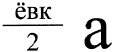 Задание № 4.Прочитайте приведённые в таблице примеры. Какие свойства воды и воздуха в них описаны? Запиши эти свойства. Задание № 5.В горячую воду положили три ложки: железную, пластмассовую и деревянную. Через 3 минуты их захотели достать. Какая из ложек будет самая горячая? Объясни, почему? ____________________Задание № 6.Установи соответствие между названиями стран и названиями столиц:Задание № 7.Используя таблицу, запиши названия  пяти рек, каждое из которых начинает с  буквы «Д»:Задание № 8.Внимательно рассмотри таблицу, прочитай и запиши предложение  об экологии:Задание № 9. Отметь строку, в которой перечислены только органы чувств:А) сердце,  глаза, легкие, нервы,  кожа;Б) уши, желудок, кровеносные сосуды;В) глаза, уши, кожа, язык, нос;Г) кишечник, скелет, нос;Задание № 10.Покажи стрелками соответствие между  типом растения и его особенностью:Задание № 11.Мама вывесила мокрое бельё сушиться на мороз. Когда она принесла его в комнату, оно было твёрдым, могло стоять на полу, а потом снова стало мягким и мокрым.Объясни, что произошло?Задание № 12.На одной из возвышенностей  Новгородской области находится самое глубокое озеро нашей области. Его глубина – . На живописных берегах озера расположены туристские базы, детские лагеря отдыха. Это озеро объявлено заказником и охраняется государством. О каком озере идет речь?Задание № 13.Дополни текст недостающими словами:«Живые существа заселили все материки нашей планеты: самый большой материк - ……., самый маленький - ……, самый жаркий - ………, самый холодный - ……. . Вот некоторые примечательные растения и животные материков: кенгуру из …….., жираф из ….., секвойя из ……, эвкалипт из ….., пингвин из ………».Ответы  к олимпиаде по окружающему миру – 2015(районный тур)Максимальное количество баллов – 34,5Задание № 1.Запиши, как ты понимаешь значение данных слов.Заповедник - место, где оберегаются и сохраняются редкие и ценные растения, животные, уникальные участки природы, культурные ценности.Флора - растительный мир планеты Земля.Фауна - животный мир планеты Земля. Глобус -  модель Земли.Максимальное количество баллов за задание №1  - 2Каждое верное определение оценивается в 0, 5 балла. За грамматические ошибки, допущенные на изученные в начальной школе правила, снимается 0,5 балла.Задание № 2.В каждом ряду найди лишнее слово и подчеркни его:А) Кирпич, глина, цемент, асфальтБ) Лемминг, бурундук, северный олень, песецВ) Традесканция, ландыш, колеус, бегонияГ) Дуб, клён, лиственница, берёзаМаксимальное количество баллов за задание № 2  - 4Каждое верно найденное лишнее слово оценивается в 0, 5 балла. Каждое верное объяснение оценивается в 0, 5 балла. А) глина – это полезное ископаемое, а все остальные слова обозначают продукт, произведенный руками человека.Б) бурундук – лесной житель, а все остальные животные обитают в тундре.В) ландыш – растение леса, а все остальные домашние растения.Г) лиственница – хвойное растение, сбрасывающее хвою на зиму, а все остальные деревья лиственные.Задание № 3.Разгадайте ребус. Составьте цепь питания с этим животным. - зашифрованное слово - ПОЛЁВКА;Максимальное количество баллов за задание № 3  - 2Верно разгаданный ребус (полёвка) 1 балл;Верно составлена цепь питания:Рожь (другое злаковое растение) – полёвка – сова (или ёж, уж, лисица, ястреб) 1 балл; За грамматические ошибки, допущенные на изученные в начальной школе правила, снимается 0,5 балла.Задание № 4.Прочитайте приведённые в таблице примеры. Какие свойства воды и воздуха в них описаны? Запиши эти свойства. Максимальное количество баллов за задание № 4 - 2,5Каждое верное определённое свойство воды или воздуха оценивается в 0, 5 балла. За грамматические ошибки, допущенные на изученные в начальной школе правила, снимается 0,5 балла.Задание № 5.В горячую воду положили три ложки: железную, пластмассовую и деревянную. Через 3 минуты их захотели достать. Какая из ложек будет самая горячая? Объясни, почему? ____________________Максимальное количество баллов за задание № 5 - 2Самая горячая будет железная ложка, потому что из всех перечисленных материалов, металл является самым хорошим проводником тепла.Верно определённая самая горячая ложка оценивается в 1 балл. Верное объяснение - 1 балл. За грамматические ошибки,  допущенные на изученные в начальной школе правила, снимается 0,5 балла.Задание № 6.Установи соответствие между названиями стран и названиями столиц:Максимальное количество баллов за задание № 6 - 3Каждое верно установленное соответствие оценивается в 0, 5 балла.Задание № 7. Используя таблицу, запиши названия  пяти рек, каждое из которых начинает с  буквы «Д»:Максимальное количество баллов за задание № 7 - 2,5Десна, Днепр, Днестр, Дунай, Дон;Каждое верное название реки оценивается в 0, 5 балла. За грамматические ошибки, допущенные на изученные в начальной школе правила, снимается 0,5 балла.Задание № 8. Внимательно рассмотри таблицу, прочитай и запиши предложение об экологии:Максимальное количество баллов за задание № 8 - 5Экология - наука о связях между живыми существами и окружающей средой.Каждое верно определённое слово оценивается в 0, 5 балла. За грамматические ошибки, допущенные на изученные в начальной школе правила, снимается 0,5 балла.Задание № 9.Отметь строку, в которой перечислены только органы чувств:А) сердце, глаза, легкие, нервы,  кожа;Б) уши, желудок, кровеносные сосуды;В) глаза, уши, кожа, язык, нос;Г) кишечник, скелет, нос;Максимальное количество баллов за задание № 9 - 1Верным является ответ под буквой "В": глаза, уши, кожа, язык, нос;Задание № 10Покажи стрелками соответствие типа растений и их особенностей:Максимальное количество баллов за задание № 10 - 2Каждое верно установленное соответствие оценивается в 0,5 балла. Задание № 11.Мама вывесила мокрое бельё сушиться на мороз. Когда она принесла его в комнату, оно было твердым, могло стоять на полу, а потом снова стало мягким и мокрым. Объясни, что произошло?Максимальное количество баллов за задание № 11 - 21.Под воздействием отрицательной температуры вода, находящаяся в белье, замерзла (превратилась в лёд), поэтому бельё стало твердым и могло стоять на полу.2.В комнате при  положительной температуре лёд снова превратился в воду, поэтому бельё снова стало мягким и мокрым.Каждое верное объяснение оценивается в 1 балл.За грамматические ошибки, на изученные в начальной школе правила, снимается 0,5 балла.Задание № 12.На одной из возвышенностей  Новгородской области находится самое глубокое озеро нашей области. Его глубина – . На живописных берегах озера расположены туристские базы, детские лагеря отдыха. Это озеро объявлено заказником и охраняется государством.  О каком озере идет речь?Максимальное количество баллов за задание № 12 - 2В данном тексте речь идет о Валдайском озере.За грамматические ошибки, на изученные в начальной школе правила, снимается 0,5 балла.Задание № 13. Дополни текст недостающими словами:«Живые существа заселили все материки нашей планеты: самый большой материк - Евразия, самый маленький - Австралия, самый жаркий - Африка, самый холодный - Антарктида. Вот некоторые примечательные растения и животные материков: кенгуру -  из Австралии, жираф - из Африки, секвойя - из Северной Америки, эвкалипт - из Австралии, пингвин - из Антарктиды».Максимальное количество баллов за задание № 13 - 4,5Каждое верно вставленное слово оценивается в 0, 5 балла. За грамматические ошибки, допущенные на изученные в начальной школе правила, снимается 0,5 балла.ПримерыСвойстваВ аквариуме, наполненном водой, хорошо видна форма и цвет рыб и растений.Вода в стакане оказалась сладкой на вкус.На сильном морозе стеклянная банка, наполненная водой, лопнула.Мама на кухне печёт пирог. Ты находишься в другой комнате и не видишь, что делает мама, но точно определяешь, что она печёт пирог.Зимнюю одежду утепляют мехом или слоем ткани из рыхлых волокон.Париж ** ЯпонияРим ** ФранцияМосква ** ГерманияТокио ** РоссияЛондон ** ИталияБерлин ** АнглияДЕСДНЕДНЕДУДПРНАНАЙОНСТРМЭКОЛОГИЯТ-МРРСНАУКАЧОЧЧСВЯЗЯХРМЕЖДУССТУЖИВЫМИМИСУЩЕСТВАМИКРИЬОКРУЖАЮЩЕЙАИХРРСРЕДОЙМТип растенийособенностьРастению требуется много водытеневыносливоеРастение произрастает в сухих местахсветолюбивоеРастению необходимо много светазасухоустойчивоеРастение хорошо растёт в тенивлаголюбивоеПримерыСвойстваВ аквариуме, наполненном водой, хорошо видна форма и цвет рыб и растений.прозрачностьВода в стакане оказалась сладкой на вкус.растворительНа сильном морозе стеклянная банка, наполненная водой, лопнула.При замерзании расширяетсяМама на кухне печет пирог. Ты находишься в другой комнате и не видишь, что делает мама, но точно определяешь, что она печет пирог.Воздух движетсяЗимнюю одежду утепляют мехом или слоем ткани из рыхлых волокон.Воздух не пропускает теплоПарижФранцияРимИталияМоскваРоссияТокиоЯпонияЛондонАнглияБерлинГерманияДЕСДНЕДНЕДУДПРНАНАЙОНСТРМЭКОЛОГИЯТ-МРРСНАУКАЧОЧЧСВЯЗЯХРМЕЖДУССТУЖИВЫМИМИСУЩЕСТВАМИКРИЬОКРУЖАЮЩЕЙАИХРРСРЕДОЙМРастению требуется много водывлаголюбивоеРастение произрастает в сухих местахзасухоустойчивоеРастению необходимо много светасветолюбивоеРастение хорошо растет в тенитеневыносливое